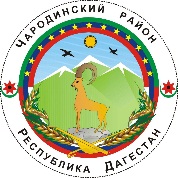   _________АДМИНИСТРАЦИЯМУНИЦИПАЛЬНОГО ОБРАЗОВАНИЯ «ЧАРОДИНСКИЙ РАЙОН»       П О С Т А Н О ВЛ Е Н И Еот 12 марта 2021 г. № 109с. ЦурибОб утверждении Порядка проведения независимой оценки качества условий оказания услуг учреждениями культуры и образования муниципального образования «Чародинский район»      Руководствуясь статьей 36.1 Закона Российской Федерации от 09.10.1992 г. №3612-1 «Основы законодательства Российской Федерации о культуре», Указом Президента Российской Федерации от 7 мая 2012 года №597 «О мероприятиях по реализации государственной социальной политики», постановлением Правительства Российской Федерации от 30 марта 2013 года №286 «О формировании независимой системы оценки качества работы организаций, оказывающих социальные услуги», Администрация муниципального образования «Чародинский район» п о с т а н о в л я е т:Утвердить прилагаемый Порядок проведения независимой оценки качества условий оказания услуг учреждениями культуры и образования МО «Чародинский район».Настоящее постановление вступает в силу со дня его подписания.      Глава Администрации муниципального образования     «Чародинский район»                                                        М.А. Магомедов                                                Утвержден постановлением администрациимуниципального образования «Чародинский район»12.03.2021г.№109Порядокпроведения независимой оценки качества условий оказания услуг учреждениями культуры и образования муниципального образования«Чародинский район»Настоящий Порядок определяет методику проведения независимой оценки качества условий оказания услуг учреждениями культуры и образования муниципального образования «Чародинский район»Независимая оценка проводится в соответствии с перечнем муниципальных учреждений культуры и образования МО «Чародинский район», который формируется и утверждается Общественным советом при Администрации МО «Чародинский район» по проведению независимой оценки качества условий оказания услуг, муниципальными учреждениями культуры и образования, расположенными на территории муниципального образования «Чародинский район» (далее – Общественный совет) и подлежащих оценке их работы по следующим типам:- культурно-досуговые;- библиотеки;- образовательные. 3.   Для осуществления сбора, обобщения и анализа информации о качестве условий              оказания услуг учреждениями культуры и образования определяется организация-оператор. 4.   По способу оценки показатели делятся на три группы:  -   изучение мнения получателей услуг в сфере культуры и образования;  - наличие информации об учреждении культуры и образования на сайте www.bas.gov.ru;  - наличие информации на официальном сайте учреждения культуры и образования, а при отсутствии официального сайта учреждения – на сайте учредителя. 5.   Результаты полученных оценок должны быть систематизированы и представлены оператором в едином формате Общественному совету. 6.   По итогам анализа полученных результатов независимой оценки качества оказания услуг организациями культуры и образования осуществляется формирование рейтинга данных учреждений. 7. Сформированный рейтинг, а также расчетные значения показателей, на основе которых рейтинг сформирован, представляются на утверждение Общественному совету. 8. Результаты независимой оценки Общественным советом доводятся до руководителей организаций культуры и образования и размещаются на официальном сайте указанных учреждений, а также предложения об улучшении качества их деятельности.     9.  По результатам проведенной независимой оценки качества условий оказания услуг, учреждениями в сфере культуры и образования Чародинского района, предусмотреть учреждениям:    - занявшим высшие места в региональном рейтинге – поощрение в виде объявления благодарности главы муниципального образования «Чародинский район» - занявшие низкие места в региональном рейтинге – внеочередное прохождение аттестации руководителей учреждений в сфере культуры и образования или же ликвидация или реорганизация учреждения. 